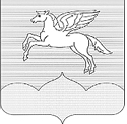  АДМИНИСТРАЦИЯГОРОДСКОГО ПОСЕЛЕНИЯ «ПУШКИНОГОРЬЕ»ПУШКИНОГОРСКОГО РАЙОНА ПСКОВСКОЙ ОБЛАСТИП О С Т А Н О В Л Е Н И Е 17.06.2015г.  № 123  О порядке присвоения названийи переименования улиц на территории муниципального образованиягородского поселения «Пушкиногорье»В соответствии  с Градостроительным кодексом Российской Федерации, Федеральным законом  от 06.10.2003  №131-ФЗ «Об общих принципах организации  местного самоуправления  в Российской Федерации», статьями 4, 30 Устава  муниципального образования городское поселение «Пушкиногорье»Администрация городского поселения «Пушкиногорье»ПОСТАНОВЛЯЕТ:1. Утвердить Положение о порядке присвоения названий и переименования улиц на территории муниципального образования городское поселение «Пушкиногорье».2. Обнародовать настоящее постановление в соответствии с Уставом.3. Настоящее постановление вступает в силу после обнародования. Глава администрациигородского поселения«Пушкиногорье»	Н.В.ИвановПриложение к Постановлениюадминистрации городского поселения «Пушкиногорье» от 17.06.2015г. №123ПОЛОЖЕНИЕО ПОРЯДКЕ ПРИСВОЕНИЯ НАЗВАНИЙ ИПЕРЕИМЕНОВАНИЯ УЛИЦ НА ТЕРРИТОРИИ МУНИЦИПАЛЬНОГО ОБРАЗОВАНИЯ ГОРОДСКОЕ ПОСЕЛЕНИЕ «ПУШКИНОГОРЬЕ»1. Общие положения1.1. Настоящее Положение разработано в соответствии с Конституцией РФ, Градостроительным кодексом РФ, Бюджетным кодексом РФ, Федеральным законом "Об общих принципах организации местного самоуправления в РФ", Законом Псковской области "О местном самоуправлении в Псковской области", Уставом муниципального образования городское поселение «Пушкиногорье»1.2. Настоящее Положение определяет порядок принятия решений о присвоении названий новым улицам,  переулкам, проездам, скверам  и площадям на территории р.п. Пушкинские Горы и сельских населенных пунктов, а также порядок переименования существующих улиц, переулков, проездов, скверов и площадей на территории р.п. Пушкинские Горы и сельских населенных пунктов. 2. Принципы деятельности по присвоению названийи переименованию улиц р.п. Пушкинские Горыи сельских населенных пунктов.2.1. Названия улиц, переулков, проездов, скверов и площадей должны отражать наиболее характерные признаки местности, в которой они расположены, особенности жизнедеятельности населения соответствующей части территории р.п. Пушкинские Горы или наиболее значимые события в истории р.п. Пушкинские Горы, Псковской областью и Россией.2.2. Улицам, переулкам, проездам, скверам и площадям могут присваиваться имена выдающихся личностей в государственной, общественной, политической, производственной деятельности, в науке, технике, литературе, искусстве, культуре, спорте, участникам войны, участникам Великой Отечественной войны, участникам боевых действий,  имеющих заслуги перед р.п. Пушкинские Горы, Псковской областью и Россией.2.3. Присвоение одного и того же названия улицам,  переулкам, проездам, скверам  и площадям одного вида не допускается.2.4. Название, присваиваемое улицам, переулкам, проездам, скверам и площадям, должно состоять не более чем из трех слов.2.5. Название улиц, переулков, проездов, скверов и площадей должно быть на русском языке.2.6. Переименование улиц, переулков, проездов, скверов  и площадей допускается:а) в случаях, если две и более улицы, переулка, проезда, сквера и площади одного вида имеют одно и то же наименование;б) в целях возвращения исторических наименований;в) в целях присвоения наименований, широко известных в настоящее время.2.7. Переименование улиц, переулков, проездов, скверов и площадей допускается только в случае положительного мнения большинства граждан (юридических лиц), проживающих (расположенных) на переименовываемой улице, переулке, проезде, сквере или площади.2.8. В год, как правило, допускается переименование не более одной улицы, переулка, проезда, сквера или площади.3. Порядок присвоения названий новым улицам,переулкам, проездам, скверам и площадям  р.п.Пушкинские Горы исельских населенных пунктов3.1. Названия новым улицам, переулкам, проездам, скверам и площадям р.п. Пушкинские Горы присваиваются постановлением Администрации городского поселения «Пушкиногорье» по согласованию с Собранием депутатов городского поселения «Пушкиногорье» при разработке проектов застройки свободных земельных участков на территории р.п. Пушкинские Горы и сельских населенных пунктов, расположенных вне существующих улиц, переулков, проездов, скверов  и площадей.3.2. Присвоение названий новым улицам, переулкам, проездам, скверам   и площадям осуществляется на основании результатов общественного мнения жителей поселка о предполагаемом присвоении названий новым улицам, переулкам, проездам, и площадям.3.3. Обеспечение информирования, сбор информации, подведение результатов общественного обсуждения и подготовка проектов распоряжений Администрации городского поселения «Пушкиногорье» о присвоении названий новым улицам, переулкам, проездам, скверам и площадям осуществляется Администрацией городского поселения «Пушкиногорье» 4. Порядок присвоения названий и  переименования улиц, переулков,проездов, скверов и площадей р.п. Пушкинские Горыи сельских населенных пунктов4.1. Инициаторами переименования улиц, переулков, проездов, скверов и площадей могут выступать органы государственной власти и местного самоуправления, предприятия, учреждения, общественные организации и движения, а также инициативные группы граждан. 4.2. Лица, выступающие с инициативой о переименовании улиц, проспектов, переулков, проездов, скверов и площадей предоставляют в Администрацию городского поселения «Пушкиногорье» следующие документы:- заявление;- документы, подтверждающие обоснование необходимости переименования улицы, переулка, проезда, сквера  или площади (наиболее характерные признаки местности, особенности жизнедеятельности населения соответствующей части территории р.п. Пушкинские Горы и сельских населенных пунктов или наиболее значимые события в истории р.п. Пушкинские Горы,  Псковской области и России);- копии архивных и других документов, подтверждающих достоверность события или заслуги лица, имя которого увековечивается;- ситуационный план участка города, где находится переименовываемая улица, переулок, проезд, или площадь;- результаты опроса населения переименовываемой улицы, переулка, проезда, сквера или площади.4.3.  На основании поступивших материалов, указанных в п. 4.2 настоящего Положения, Администрация городского поселения «Пушкиногорье» подготавливает проект решения Собрания депутатов городского поселения «Пушкиногорье» о внесении изменений в бюджет администрации городского поселения «Пушкиногорье» на соответствующий финансовый год, связанных с переименованием, и согласовании переименования улицы, переулка, проезда, сквера или площади р.п. Пушкинские Горы и сельских населенных пунктов.4.4. В случаях, когда переименование улиц требует дополнительных расходов за счет средств бюджета городского поселения , Администрация городского поселения «Пушкиногорье», вносит на Собрание депутатов городского поселения «Пушкиногорье» проект решения о внесении соответствующих изменений в бюджет городского поселения. Распоряжение Администрации городского поселения «Пушкиногорье» о переименовании улицы, переулка, проезда, или площади в этом случае вводится в действие после вступления в силу решения Собрания депутатов городского поселения «Пушкиногорье» о внесении изменений в бюджет городского поселения «Пушкиногорье».5. Регистрация и учет названий улиц, переулков,проездов, скверов и площадей р.п. Пушкинские Горы и сельских населенных пунктов5.1. Регистрацию и учет названий улиц, переулков, проездов, скверов  и площадей р.п. Пушкинские Горы осуществляет Администрация городского поселения «Пушкиногорье».